BUNDESBILDUNGSANSTALT FÜR ELEMENTARPÄDAGOGIK HARTBERG
8230 Hartberg, Edelseegasse 13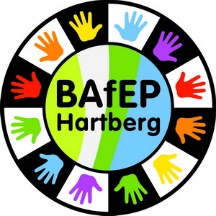 Tel.: +43 5 0248 061	Fax: 03332/61440Homepage: http://www.bafep-hartberg.at;  E-Mail: direktion@bafep-hartberg.atSchulkennzahl: 622810	UID: ATU62925801ANMELDUNGFÜR DIE AUFNAHME IN DIE 1. KLASSE IM SCHULJAHR 2024/25Familienname: …………………………………… Vorname: …………………………………geb.: ………………… in …………………………Staatsbg:……………… Rel.: …….……... Alltagssprache:……………….. Erstsprache: ……………………    Vers.Nr.: …………….. Schwimmabzeichen:	  0 nein	0  ja, wenn ja, welches: ………………………………….Zuletzt besuchte Schule: …….……………………………………………………………………………………………..Erziehungsberechtigte/r:…………………, am ……………… 	…………………..……………………………..						eigenhändige Unterschrift d. ErziehungsberechtigtenBeilagen zur Anmeldung: Schulnachricht der 4. Klasse in Original; 
Kopien: Geburtsurkunde, Staatsbürgerschaftsnachweis, Meldezettel, Schwimmabzeichen wenn vorhanden1. (Mutter)2. (Vater)Vorname:Vorname:Familienname:Familienname:Adresse:	Adresse:	Gemeinde:Gemeinde:Telefonnr.:Telefonnr.:E-Mail:E-Mail: